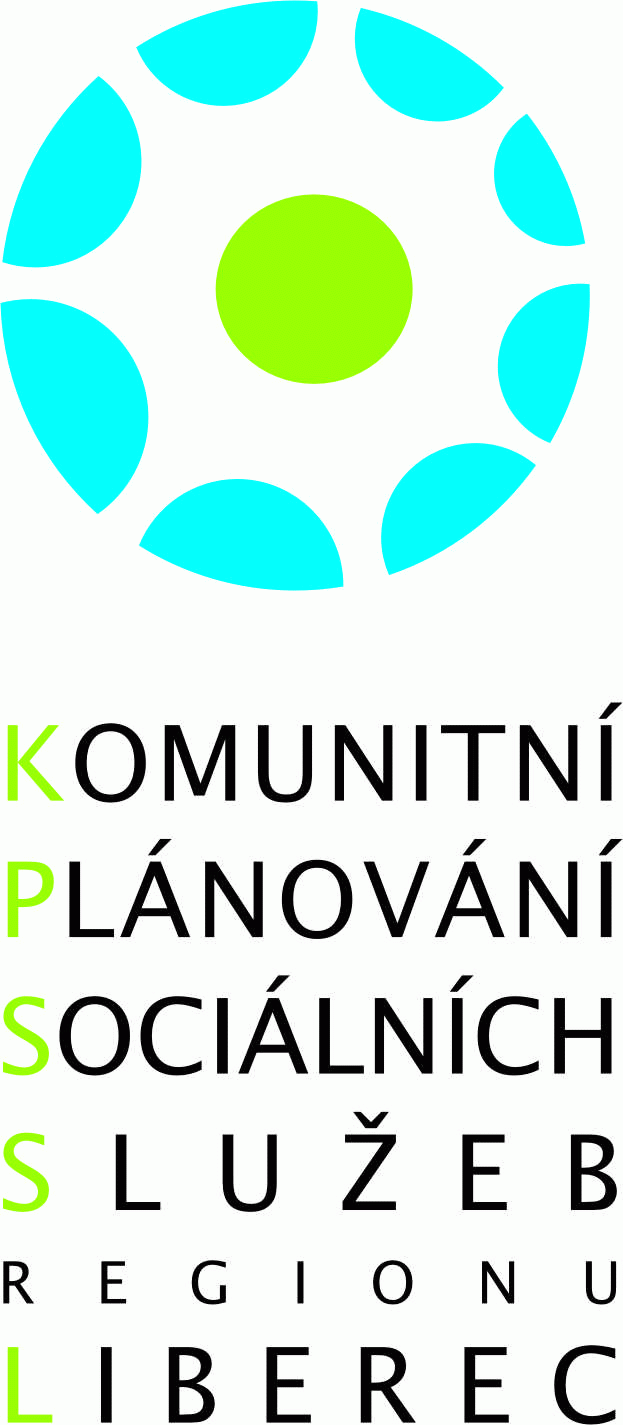 Setkání pracovní skupiny pro seniory – 21. 1. 2016Přítomni:  dle prezenční listiny Program :Paní Chlupáčová oznámila, že ukončuje pracovní poměr na SML a členství v ŘPS. Paní Pokorná emailem ukončila činnost manažera v PS Duševní zdraví. Dle zprávy se členové PS dohodli na dalším činnosti, za předpokladu, že zástupce manažera přijme funkci manažera, na dalším jednání dne 18. 2. 2016 proběhne volba manažera skupiny.“ Vzhledem k tomu, že manažery PS jmenuje a odvolává RM dle Statutu ŘPS, byla paní Pokorná oslovena k vyslovení abdikace na funkci manažera PS.Na ŘPS proběhla diskuze, zda ponechat PS Duševní zdraví či sloučit s PS Osoby ohrožené závislostmi. Dále zde zazněl návrh k revizi PS Děti a mládež, která se skládá z registrovaných poskytovatelů soc. služeb a z neregistrovaných služeb. Do 2. RM je předložena změna Statutu ŘPS, ve kterém je zrušena rozšířená ŘPS. Od roku 2016 bude nově žádosti o poskytnutí finančního příspěvku (dotace) pro poskytovatele soc. služeb hodnotit 4 pracovníci SML, 4 externisté a 4 zastupitelé. Dotační titul pro poskytovatele služeb v sociální oblasti bude nově zaměřen na registrované sociální služby, které mají Pověření k poskytování služeb v obecně hospodářském zájmu (dále Pověření SOHZ), jsou v souladu s platným komunitním plánem (dále KP) a jsou členy PS v rámci KP. Pravidla se nyní upravují, budou předložena na jednání ŘPS v únoru a v témže měsíci do zastupitelstva města.SML navázalo spolupráci s Agenturou pro sociální začleňování (dále ASZ). V letošním roce končí platnost KP. Byl předložen návrh ze strany SML o prodloužení platnosti o 1 rok z důvodu navázání spolupráce ASZ, tvorby základní sítě soc. služeb.Členové byli informování o Základní rozvojové síti sociálních služeb pro r. 2017, připomínky byly směrovány na neustálé duplicitní vykazování dat, nepropojení systému a značnou administrativní zátěž jednotlivých poskytovatelů sociálních služeb.Proběhla diskuze nad výstupy odesílané na KÚ příjemci finanční podpory za rok 2015 - vyúčtování vyrovnávací platby k jednotlivým sledovaným údajům chyběla jasná metodika, značně zatěžovala jednotlivé poskytovatele.Jednotliví členové informovali ostatní o změnách, případných novinkách ve svých organizacích. V oblasti sociálních služeb se poslední dobou objevují problémy zaměstnat kvalitní sociální pracovníky i pracovníky v sociálních službách.Komunitní středisko Kontakt provozuje novou službu: Seniorské taxi je určeno pro seniory nad 70 let, držitele průkazů ZTP a ZTP/P. Zájemci se musí objednat na telefonním čísle 773 773 778. Jízdné činí 30 Kč na osobu a využít se dá na 60 minut. Zapsala: Jana Urbanová